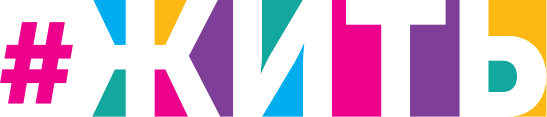 КАЗАНЬ, НАДО ЖИТЬ!Социальный проект «#ЖИТЬ» совместно с участниками региональных команд проекта «Большая перемена» и резидентами проекта «Таврида» сделали видеоролик в память погибшим в Казани и для поддержки их семей. Главный посыл видео – поддержать, придать сил, вселить в сердца людей веру и надежду в то, что жизнь продолжается.Под гимн проекта «#ЖИТЬ» в клипе иллюстрируются кадры с демонстрацией того, как простые люди поддерживают пострадавших – сдают кровь, организуют бесплатное такси до школы, несут цветы и игрушки к представительству Татарстана по всей стране. Помимо этого, в ролике присутствуют лидеры общественного мнения, которые адресуют слова соболезнования пострадавшим.В знак поддержки всех, кого коснулась это трагедия, участники клипа, в том числе резиденты «Большой перемены» и «Тавриды», показывают жест, указывая двумя большими пальцами на сердце и говоря: «Казань, надо жить». К акции поддержки присоединились лидеры общественного мнения и селебрити: Игорь Матвиенко, Лера Кудрявцева, Мария Шахова, Татьяна Данесюк, Айза, Андрей Гайдулян, Курбан Омаров, Анна Семенович, Мария Погребняк, T-killah, Леонид Руденко, Алексей Столяров, Алена Жигалова и Manizha. Клип: https://yadi.sk/d/2gm8I62oFdmXmQ (по ссылке полный 3-х минутный клип и 2 коротких формата для сторис в IG) Официальный хештег проекта: #КазаньНадоЖить Официальный логотип проекта: https://disk.yandex.ru/i/6DLNZpN6V5IJtQ Ссылки на опубликованный клип на площадках проекта «#ЖИТЬ»: ВК: https://vk.com/wall-131498541_509235 ОК: https://ok.ru/group/54270458396910/topic/153833840606190 YT: https://youtu.be/e9sFK4gjNOU IG: https://www.instagram.com/tv/CO0xwFsDsZw/?igshid=1r231c5hduofc FB: https://fb.watch/5tegGcW9Sl/ Справка#ЖИТЬ - социальный интерактивный проект, который позволяет его участникам через интернет и социальные сети в разной форме делиться опытом преодоления трудностей в жизни. Инициатором и автором проекта выступил известный композитор и продюсер Игорь Матвиенко, песня которого стала своеобразным стержнем всего проекта. Официальный сайт: https://жить.рф/ Контактные данные:
Главный редактор проекта #ЖИТЬ - Ольга Гагаринская 8(999)630-49-57